Teamwork skill: Negotiate and resolve conflict 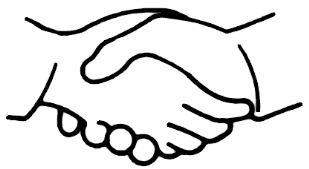 Learning Intention: to be able to listen, make compromises, and reach a solution when there is a disagreement.  Learning Intention: to be able to listen, make compromises, and reach a solution when there is a disagreement.  Learning Intention: to be able to listen, make compromises, and reach a solution when there is a disagreement.  Learning Intention: to be able to listen, make compromises, and reach a solution when there is a disagreement.  Learning Intention: to be able to listen, make compromises, and reach a solution when there is a disagreement.  Learning Intention: to be able to listen, make compromises, and reach a solution when there is a disagreement.  Learning Intention: to be able to listen, make compromises, and reach a solution when there is a disagreement.  Learning Intention: to be able to listen, make compromises, and reach a solution when there is a disagreement.  Success CriteriaSuccess Criteria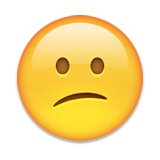 Needs improve-ment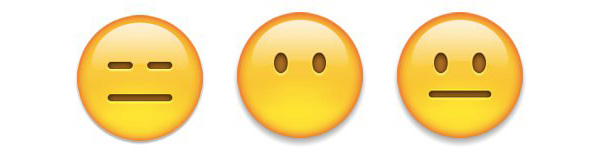 Fairly good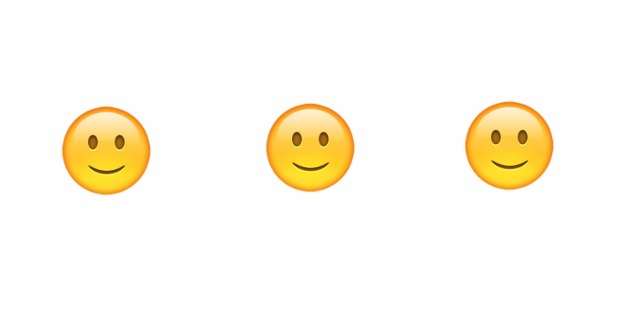 Good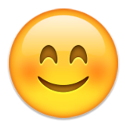 Great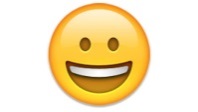 FantasticCommentHow did I demonstrate this?What do I need to keep working on?1I listen quietly and patiently to my team mates’ ideas and feelings, even when I disagree.2I stay calm and tell my team mates how I am feeling, when we disagree. E.g. “I feel annoyed when you do all the building, because I’d like to try my ideas too.” 3I suggest ways to solve disagreements. E.g. “If you build onto the front of the robot, maybe I can build onto the sides, so we can use both our ideas.”4I change what I am doing to help reach a solution, even if it isn’t what I want to do. 5I say sorry if I do or say something that upsets someone.